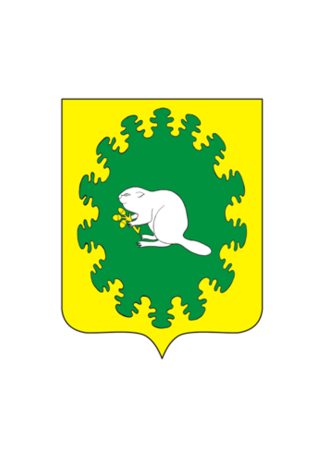 О создании комиссии по подготовке и   пропуску   паводковых    вод   натерритории  Альбусь-Сюрбеевскогосельского поселения	Во исполнение федеральных законов от 21.12.1994 года №68-ФЗ «О защите населения и территорий от чрезвычайных ситуаций природного и техногенного характера», от 06.10.2003г №131 – ФЗ «Об общих принципах организации местного самоуправления в Российской Федерации» и с целью предупреждения чрезвычайных ситуаций, смягчения негативных последствий весеннего паводка в 2018 году, сохранения от разрушений, повреждений животноводческих ферм, жилых домов, строений, дорог, мостовых сооружений на реках, а также сельскохозяйственных угодий, администрация Альбусь-Сюрбеевского сельского поселения  п о с т а н о в л я е т:       1.Создать при Альбусь-Сюрбеевском сельском поселении комиссию по подготовке и пропуску паводковых вод  в следующем составе:       Гордеев В.Н.            – глава сельского поселения (председатель комиссии);        тел. 42-2-04                                     Сейфуллова Э.С.         – уполномоченный на решение задач в области ГО и       42-2-04                          ЧС (заместитель председателя комиссии);                                 члены  комиссии:       Мансуров Р.М.          - председатель СХПК «Дружба» (по согласованию);тел. 42-2-34Прохоров Г.А.           - староста деревни Альбусь-Сюрбеево(по согласованию);тел. 42-2-00Орлов Г.В.                 - гл. энергетик СХПК «Дружба» (по согласованию);тел. 42-3-26Гадельянов Р.М.        - зав. фермой СХПК «Дружба» (по согласованию);тел. 42-3-59                         Мухутдинов Р.Г.        - зав. мастерской  СХПК «Дружба»   (по согласованию).      тел.42-3-27       2.Утвердить план первоочередных мероприятий по Альбусь-Сюрбеевскому сельскому поселению по безаварийному пропуску паводковых вод в 2020 году (приложение №1).       3.Утвердить расчет сил и средств, привлекаемых к проведению противопаводковых мероприятий в Альбусь-Сюрбеевском сельском поселении в 2020 году (приложение №2).       4.Рекомендовать председателю СХПК «Дружба» выделить личный состав, технику в соответствии с установленным расчетом сил и средств, выделяемых для проведения противопаводковых мероприятий в 2020 году.       5.Постановление администрации сельского поселения № 08 от 26 февраля 2019 года «О создании комиссии по подготовке и пропуску паводковых вод на территории Альбусь-Сюрбеевского сельского поселения» признать утратившим силу.       6. Контроль за исполнением данного постановления оставляю за собой.Глава Альбусь-Сюрбеевскогосельского поселения                                         			            В.Н.Гордеев ЧАВАШ  РЕСПУБЛИКИКОМСОМОЛЬСКИ РАЙОНЕЭЛЬПУС  ЯЛ                 ПОСЕЛЕНИЙĔН          АДМИНИСТРАЦИЙĔЙЫШĂНУ«02»  март  2020 с. № 08 Эльпус  ялĕЧУВАШСКАЯ РЕСПУБЛИКАКОМСОМОЛЬСКИЙ РАЙОНАДМИНИСТРАЦИЯ АЛЬБУСЬ-СЮРБЕЕВСКОГО СЕЛЬСКОГО ПОСЕЛЕНИЯПОСТАНОВЛЕНИЕ«02» март  2020 г. № 08          деревня Альбусь-Сюрбеево